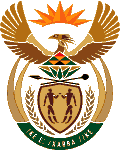 MINISTRY OF MINERAL RESOURCES & ENERGYREPUBLIC OF SOUTH AFRICAPRIVATE BAG x 59, PRETORIA, 0001, Tel (012) 444 3979PRIVATE BAG x 9111, CAPE TOWN, 8000 (021) 462 2310, Fax (021) 461 0859Enquiries: Carmichael Ngalo @ Carmichael.ngalo@dmr.gov.za	Memorandum from the Parliamentary OfficeNational Assembly: 732Please find attached a response to Parliamentary Question for written reply asked by Mr K J Mileham (DA) to ask the Minister of Mineral Resources and Energy.Ms Yvonne ChettyChief Financial Officer………………/………………/2020Recommended / Not RecommendedAdv. TS MokoenaDirector General: Department of Mineral Resources and Energy………………/………………/2020Approved / Not Approved Mr. S.G MantasheMinister of Mineral Resources and Energy ………………/………………/2020732.	Mr K J Mileham (DA) to ask the Minister of Mineral Resources and Energy: (1) 	Whether any payments were made to certain companies (names furnished) in terms of bid number BAC 10/16 for the nuclear new build; if so, (a) what was the amount of each payment made, (b) what value was received from the supplier with regard to each specified payment and (c) from which budget line item and programme was the payment drawn in each year in which a payment was made; (2) 	what role did certain persons (names furnished) play in the negotiations, implementation and/or facilitation of the specified deal; (3) 	whether either of the specified persons received any remuneration, commission and/or other fees as a result of the deal; if so, what is the quantum thereof; (4)	what are the relevant details of the process that was followed in the awarding of the contract; (5) 	whether the Auditor-General has made any findings with regard to the specified process that was followed in awarding the contract; if so, what were the findings? NW936EReply: